Plantilla memoria xustificativa de  xxxxxxxxxxxxxxxxxxxxxxxxxxxx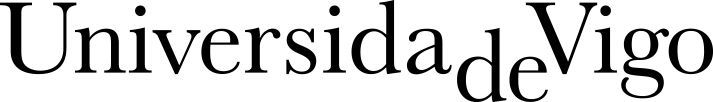 Número total de páxinas (aproximado): 10-12 páxinasXustificación de interese socioeconómico para a Comunidade Autónoma Estudo sobre a incidencia e beneficios xerais e económicos derivados da nova ensinanza (xustificación da oportunidade da titulación)Carácter esencial ou estratéxico: resposta a necesidades prácticas e científicas do SUG Equilibrio territorial do SUG: xustificación do campus elixido para a implantación da ensinanza en relación coa súa especialidadeMercado laboral Estudo das necesidades do mercado laboral en relación coa titulación proposta Incorporación de perfís profesionais no título vinculados aos sectores estratéxicos de GaliciaInterese particular e apoio por parte dalgún grupo de empresas (clúster/hub) que apoie a proposta Demanda Previsións de matrícula tendo en conta a análise da demanda real dos estudos propostos por parte de potenciais estudantes e da sociedadeNon duplicidade Mención de ensinanzas afíns preexistentes nesta universidade Acreditación de non coincidencia de obxectivos e contidos con outras titulacións existentes (coincidencia máxima do 50% dos créditos)